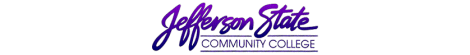 Goal Progress ReportGoal Progress ReportProgram:   Report period:Report period:GoalsRequest & Justification/ResourcesGoal ProgressStrategies Implemented & Follow-upINSTRUCTIONAL UNITProvide services and resources to support faculty, staff, and studentsTwo new projector units for $4,500.00Replace all classroom instructional computers (11 classrooms) $9,400.00Biology lab microscope service and cleaning $400Evaluate the need to replace biology anatomy models $3,000.000Replace instructor computers as needed $4,000.00Professional Development Support $2,000.00Projectors have been surveyed by IT and are in working order now; no new ones were purchased this yearClassroom instructional computers were replaced with library computers when the library computers were upgraded; no expense was usedMicroscopes were not serviced this past year and need to be scheduled for service through the Shelby/Clanton lab managerBiology anatomy models are needed and will be part of the second-year requestIT removed desktop computers and replaced them with laptop models for instructors Jeffrey Pouncey (PSY) and Jerrid Olmstead (SPH)Additional professional development support was used in a fall 2021 professional development trip to New Orleans, Louisiana for a group of six instructors and administrators; no other instructional or staff employee requested the use of additional funding over the allotted IAP fundingContinue to monitor projectors and computer needsWill request schedule of microscope cleaning/repairAdded a biology refrigerator and new Clanton-specific biological materials budget to the revised strategic plan for 2022-2023Continue to monitor the instructor’s computer needsRequested $2000.00 professional development support for both enrollment services and instructional employees for the last of a two-year cycle Add personnel to campus to serve students’ needs Replace Psychology and Speech instructors (cost based on salary schedule)Full-Time Jeff Coach (cost based on salary schedule)Faculty Chair Position ($400/mo plus release time)Part-time instruction Part-time costHired Psychology and Speech instructors that began fall 2021Jeff-Coach position not acceptedFaculty Chair position not acceptedContinue to hire part-time instructors as neededProbationary employees continue to be evaluated according to policyNew plan continues to ask for a Jeff-Coach/Recruiter position for Clanton-specific needsFaculty Chair or reduced teaching load requested for Associate Dean Part-time instructors continue to fill in on-campus and online instructional needsAdded a need for a full-time security guardAdded needs for a shared IT and Maintenance staff member split with Pell City campusSERVICE UNITAdd Student Life Enrichment to the Clanton Campus for faculty, staff, and studentsStudent fall and spring activity purchases (food and incidentals for campus-wide activities) $500.00Intramural Equipment Upkeep $400.00The campus was approved to use $300 for a mental health space in the old bookstore location; employees at the location supplied fall and spring activity incidentals personally Intramural equipment is currently in good working orderEmployees continue to supply incidentals for activities, but funding and use of a college Walmart or credit card would be helpful when having events that all students are invited toContinue to monitor intramural equipment needsMaintain building, facilities, staff, and services to foster a safe, accessible, and welcoming learning environment for faculty, staff, and studentsConcrete pad and Outdoor Building $70,000.00Evaluation and replacement of classroom tables, chairs, and desks (3 classrooms per year of the strategic plan) at $10,000 per classroom $60,000.00Security Camera and DVR replacements – internalThe outdoor pad and building have not been acquired; as the CDL program began on August 22, 2022, this space is needed more than everNo classrooms were approved to be updated this 2021-2022 year; the request will continue into the second-year budgetSecurity cameras were replaced through a college-wide replacement grant, but the cameras are not linked to video capabilities Continued need for construction of pad and outdoor buildingSix classrooms of cohesively designed student desks and chairs are requestedIT and Security should be working to establish video capabilities for new cameras that have been placedSubmission date: August 25, 2022 Submission date: August 25, 2022 Submitted by: A. KitchensSubmitted by: A. Kitchens